 新 书 推 荐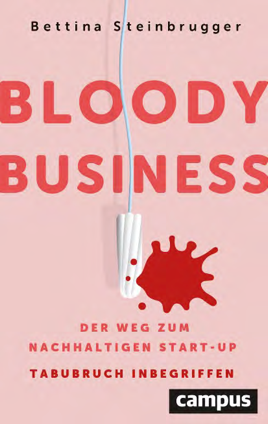 中文书名：《月经事业：如何建立一家超越禁忌的可持续发展初创企业》英文书名：BLOODY BUSINESS: How to Build a Sustainable Start-Up—and Never Mind Taboos 德文书名：Bloody Business: Der Weg zum nachhaltigen Start-up – Tabubruch inbegriffen作    者：Bettina Steinbrugger出 版 社：Campus代理公司：ANA/Lauren出版时间：2023年9月代理地区：中国大陆、台湾页    数：224页审读资料：电子稿类    型：经管内容简介：为创业赋能——不仅为了女性！安妮玛丽·哈兰特（Annemarie Harant）和贝蒂娜·施泰因布鲁格（Bettina Steinbrugger）在一次闲聊中发现，为什么坚持食用天然有机食品的女性在使用卫生棉条、卫生护垫和内裤衬垫时却没有采用同样的标准呢？长期以来，市面上几乎不可能找到可持续的经期产品。为了改变这种状况，2011年，这两个女孩创办了社会企业“erdbeerwoche”。“erdbeerwoche”团队一直致力于提高人们对月经和可持续发展的认识，同时在自己的网店提供合适的产品。大多数创业故事所讲述的要么是惊天动地的成功，要么是轰轰烈烈的失败。但是，这些都是关于男人的故事。这本书则告诉我们，在所有关于初创企业的陈词滥调之外，也有由女性创办的成功企业。- 可持续赋权：由女性创办并为女性服务的成功企业- 一个生动而鼓舞人心的故事，讲述了创业的坎坷之路“这本书适合每一个想要闯出一番天地的人。这个故事是想告诉大家，无论别人认为你的想法有多么疯狂，都应该相信并坚持自己的想法。我希望无论是在工作中还是在个人生活中，每个读者都能在书中找到能激励你的故事，找到能帮助你迈出下一步的动力。因为有一点是肯定的：你付出的一切都是值得的。”----贝蒂娜·施泰因布鲁格作者简介：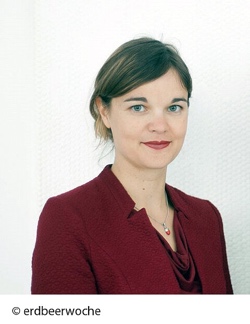 贝蒂娜·施泰因布鲁格（Bettina Steinbrugger）出生于1984年，在大学时代就对可持续发展问题产生了浓厚的兴趣。2011年，她与人共同创办了经期卫生领域的第一家社会企业“erdbeerwoche”。该公司屡获殊荣，并不断发展壮大。公司的使命是打破月经禁忌，帮助年轻人以健康、自主和可持续的方式面对月经。感谢您的阅读！请将反馈信息发至：版权负责人Email：Rights@nurnberg.com.cn安德鲁·纳伯格联合国际有限公司北京代表处北京市海淀区中关村大街甲59号中国人民大学文化大厦1705室, 邮编：100872电话：010-82504106, 传真：010-82504200公司网址：http://www.nurnberg.com.cn书目下载：http://www.nurnberg.com.cn/booklist_zh/list.aspx书讯浏览：http://www.nurnberg.com.cn/book/book.aspx视频推荐：http://www.nurnberg.com.cn/video/video.aspx豆瓣小站：http://site.douban.com/110577/新浪微博：安德鲁纳伯格公司的微博_微博 (weibo.com)微信订阅号：ANABJ2002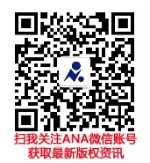 